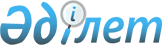 О внесении изменений в решение Атбасарского районного маслихата от 8 августа 2005 года № С 20/2 "Об утверждении схемы зонирования земель города Атбасар и поправочных коэффициентов к базовым ставкам земельного налога и кадастровой (оценочной) стоимости земельных участков"
					
			Утративший силу
			
			
		
					Решение Атбасарского районного маслихата Акмолинской области от 6 апреля 2009 года № 4С16/5. Зарегистрировано Управлением юстиции Атбасарского района Акмолинской области 15 апреля 2009 года № 1-5-113. Утратило силу решением Атбасарского районного маслихата Акмолинской области от 21 февраля 2013 года № 5С 14/3      Сноска. Утратило силу решением Атбасарского районного маслихата Акмолинской области от 21.02.2013 № 5С 14/3 (вступает в силу и вводится в действие со дня подписания).

      В соответствии с Кодексом Республики Казахстан от 10 декабря 2008 года "О налогах и других обязательных платежах в бюджет" (Налоговый кодекс), Кодекса Республики Казахстан от 20 июня 2003 года "Земельный кодекс Республики Казахстана", Закона Республики Казахстан от 23 января 2001 года "О местном государственном управлении и самоуправлении в Республике Казахстан", Атбасарский районный маслихат РЕШИЛ:

      1. Внести в решение Атбасарского районного маслихата "Об утверждении схемы зонирования земель города Атбасар и поправочных коэффициентов к базовым ставкам земельного налога и кадастровой (оценочной) стоимости земельных участков" от 8 августа 2005 года № С 20/1, (зарегистрированного в Реестре государственной регистрации нормативных правовых актов № 1-5-14, опубликованного в газете от 9 сентября 2005 года "Атбасар" № 36, от 7 сентября 2005 года "Простор" № 70) с последующими изменениями в решение Атбасарского районного маслихата "О внесении изменения в решение Атбасарского районного маслихата от 8 августа 2005 года № С 20/2 "Об утверждении схемы зонирования земель города Атбасар и поправочных коэффициентов к базовым ставкам земельного налога и кадастровой (оценочной) стоимости земельных участков" от 30 января 2009 года № 4С 15/6, (зарегистрированного в Реестре государственной регистрации нормативных правовых актов № 1-5-107, опубликованного в газетах от 13 марта 2009 года "Атбасар" № 10, "Простор" № 10), следующее изменения:

      в приложении 3 к указанному решению в графе "средний коэффициент":

      в строке 1 цифры "1,8" заменить на цифры "1,2";

      в строке 2 цифры "1,6" заменить на цифры "1,1";

      в строке 3 цифры "1,5" заменить на цифры "1,0";

      в строке 4 цифры "1,3" заменить на цифры "0,9";

      в строке 5 цифры "0,8" заменить на цифры "0,6";

      в строке 6 цифры "1,4" заменить на цифры "0,9";

      в строке 7 цифры "1,1" заменить на цифры "0,7";

      в строке 8 цифры "1,3" заменить на цифры "0,9";

      в строке 9 цифры "0,8" заменить на цифры "0,6";

      2. Настоящее решение вступает в силу со дня государственной регистрации в Управлении юстиции Атбасарского района и вводится в действие по истечении десяти календарных дней после дня его первого официального опубликования.


					© 2012. РГП на ПХВ «Институт законодательства и правовой информации Республики Казахстан» Министерства юстиции Республики Казахстан
				Председатель сессии

районного маслихата

Ивашин А.М.

Секретарь Атбасарского

районного маслихата

Борумбаев Б.А.

СОГЛАСОВАНО:

Аким Атбасарского

района

Аубакиров Р.Ш.

Аким города

Атбасар

Чириков А.В.

Директор Атбасарского

районного земельно-кадастрового

филиала дочернего

государственного предприятия

РГП государственного научно-

производственного центра

земельных ресурсов и

землеустройства (Гос НПЦ зем)

"Акмолинский Государственный

институт по землеустройству"

Кужунтаев К.С.

Государственный

Экологический инспектор

по Акмолинской области

Комбатуров Б.Т.

Начальник ГУ "Налогового

управления по Атбасарскому

району"

Садыков К.Н.

Начальник ГУ "Отдела

земельных отношений

Атбасарского района"

Жумагатов С.С.

Начальник ГУ "Отдела

сельского хозяйства

Атбасарского района"

Стригун Н.А.

Начальник ГУ "Отдела

строительства Атбасарского

района"

Бабанов А.С.

Начальник ГУ "Отдела

архитектуры и градостроительства

Атбасарского района"

Кенжебаев З.З.

